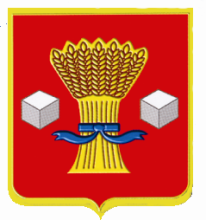 АдминистрацияСветлоярского муниципального района Волгоградской области                              ПОСТАНОВЛЕНИЕот __________ 2024           № _______О внесении изменений в Перечень избирательных участков для проведения голосования и подсчета голосов избирателей на выборах и референдумах, проводимых на территории Светлоярского муниципального района Волгоградской области, утвержденный постановлением администрации Светлоярского муниципального района Волгоградской области от 11.01.2024 № 3Руководствуясь Федеральным законом от 06.06.2003 № 131-ФЗ «Об общих принципах организации местного самоуправления в Российской Федерации», пунктом 2 статьи 19 Федерального Закона от 12.06.2002 № 67-ФЗ «Об основных гарантиях избирательных прав и права на участие в референдуме граждан Российской Федерации», Уставом Светлоярского муниципального района Волгоградской области, п о с т а н о в л я ю:Внести изменение в Перечень избирательных участков для проведения голосования и подсчета голосов избирателей на выборах и референдумах, проводимых на территории Светлоярского муниципального района Волгоградской области, утвержденный постановлением администрации Светлоярского муниципального района Волгоградской области от 11.01.2024 № 3, изложив позицию «Избирательный участок № 3513» в следующей редакции:«Избирательный участок № 3513Местонахождение участковой избирательной комиссии, помещения для голосования:муниципальное казённое общеобразовательное учреждение «Дубовоовражская средняя школа» Светлоярского муниципального района Волгоградской области, 404175, Волгоградская область, Светлоярский район, с.Дубовый Овраг, пл. Хвастанцева, д.6 «а», тел. 6-77-17.В составе: Дубовоовражное сельское поселение, в границах: село Дубовый Овраг.».2. Настоящее постановление вступает в силу после его официального обнародования путем его официального опубликования.Контроль за исполнением настоящего постановления возложить на управляющего делами администрации Светлоярского муниципального района  Волгоградской области Маринину С.В.Глава муниципального района                                                                В.В.ФадеевМаринина С.В.